议题：	请无线电规则委员会就启用KYPROS-SAT-3卫星网络做出决定参引：1)	文件RRB18-2/2-E 补遗2，2018年6月22日2)	文件RRB 18-2/15-E，2018年8月6日3)	文件RRB18-2/延迟/1-E，2018年7月2日摘要无线电规则委员会（RRB）于2018年7月16日至20日那一周召开了第78次会议，详细讨论了启用KYPROS-SAT-3卫星网络的问题。当时，RRB在议项3下进行了审议，无线电通信局主任提交RRB第78次会议的文稿（参引1)）和塞浦路斯主管部门的有关文稿（参引3)），涉及了KYPROS-SAT-3（39°E）卫星网络的启用状况以及塞浦路斯主管部门在这方面面临的一些具体困难（在下面有详细的分析）。参考RRB第78次会议的会议纪要第2.65节（参引2)），委员会决定责成无线电通信局在直到WRC-19最后一天之前继续处理有关KYPROS-SAT-3卫星网络的申报资料并考虑到其频率指配。RRB还责成无线电通信局主任将此事纳入提交给WRC-19的主任报告，以就此事做出最终决定。背景信息塞浦路斯主管部门谨提请WRC-19注意下述有关其KYPROS-SAT-3卫星网络的监管和运行情况信息：1)	2010年6月25日，塞浦路斯主管部门根据《无线电规则》附录30B（A部分）第6条第 6.1段提交了KYPROS-SAT-3卫星网络在东经39度（39°E）的资料。依照《无线电规则》附录30B第6条第6.31段，该卫星网络规定的截止日期为2018年6月25日。2)	2016年3月7日，BADR-7卫星进入39°E轨道位置，以使KYPROS-SAT-3卫星网络在39°E投入使用。该卫星在39°E持续运行，直到2016年6月6日（即连续90天以上），从而履行了《无线电规则》第11.44B款的义务，然后移至另一个轨道位置。3)	2016年6月3日，塞浦路斯主管部门根据《无线电规则》附录30B（B部分 – 进入列表）第6条第 6.17段提交了该卫星网络的通知，提出“认为在规划中没有确认主管部门的分配，要求主管部门的认可”。塞浦路斯主管部门还根据《无线电规则》附录30B第6条第6.25段，要求立即重新提交此通知，因为它“无法根据《无线电规则》附录30B第6.17段与不是规划中的分配的指配达成协议”。同一天，塞浦路斯主管部门根据《无线电规则》附录30B第8条第8.1段提交了相关通知。4)	无线通信局在审核B部分的提交资料后认为，拟议的KYPROS-SAT-3频率指配影响乌克兰的国家分配（UKR00001），对此不能适用《无线电规则》附录30B第6条第6.25段。塞浦路斯主管部门谨澄清，在提交我们的KYPROS-SAT-3卫星网络的A部分提交资料时，乌克兰网络被确定为“待定列表”系统，而不是国家分配，《无线电规则》附录30B第7条的程序当时尚未完成。但是，WRC-15已决定将乌克兰网络（UKR00001）的状态从指配改为分配。无线电通信局已了解该决定将立即生效。由于我们2016年6月3日提交了B部分资料和通知，此程序的应用使我们的运营商感到困惑，并无意中触发了UKR00001国家分配。5)	因此，KYPROS-SAT-3卫星网络的B部分提交资料收到了不利的审核结果，提交资料于2017年4月18日被退回给塞浦路斯主管部门。因此，根据《无线电规则》附录30B第8条第8.1段提交的KYPROS-SAT-3卫星网络通知同样不被接受，也被退回。令人遗憾的是，当无线电通信局提请塞浦路斯主管部门注意这一问题时，BADR-7航天器本身已经移至另一个轨道位置。尽管如此，塞浦路斯主管部门仍然于2017年9月22日再次向无线电通信局提交B部分资料和通知资料，已适当考虑了UKR00001国家分配（其被确定为不再受影响）。6)	因为要重新部署 BADR-7航空器，所以塞浦路斯主管部门已于2016年12月5日要求暂停KYPROS-SAT-3卫星网络的申请直到2019年6月6日。但是，无线电通信局未对该暂停请求采取任何行动，原因是无线电通信局当时并未将该网络从监管目的视作已启用（尽管在39°E的物理运行时间已超过90天），因为尚未成功应用《无线电规则》附录30B的第8条。7)	然而，塞浦路斯主管部门通知无线电通信局，在2018年6月25日（规定的截止日期）之前不会在39°E放置另一颗卫星从而再次启用KYPROS-SAT-3卫星网络，因为规划工作在39°E的HellasSat 4/SaudiGeoSat 1卫星将仍处于建造当中。因此，塞浦路斯主管部门要求无线电通信局接受，2016年3月7日至2016年6月6日期间位于39°E的BADR-7卫星已经启用了KYPROS-SAT-3卫星网络，相关申请暂停直到2019年6月6日。8)	阿丽亚娜空间公司于2019年2月5日执行VA247发射任务，成功将HellasSat 4/SaudiGeoSat 1卫星送入轨道。在第80次RRB会议上，塞浦路斯政府请求将规定截止期限延长四个月（即至2019年10月6日），以重新启用KYPROS-SAT-3频率指配，原因是同一火箭发射的其他卫星的延误所导致的问题。但是，RRB做出决定，责成无线电通信局也将此情况报告给WRC-19，以做出决定。9)	HellasSat 4/SaudiGeoSat 1用其电子推进系统执行了轨道提升操作，于2019年5月27日最终抵达了39°E.L.轨道位置。被暂停的KYPROS-SAT-3卫星网络的Ku频段指配自2019年6月1日起恢复使用，即在三年暂停期结束之前（2019年6月6日）（恢复使用了），因此，无需向WRC-19请求延长截止期限用于重新启用KYPROS-SAT-3卫星网络的频率指配。10)	塞浦路斯主管部门和我们的运营商愿意确认，我们在KYPROS-SAT-3的申报中有运行HellasSat 4/SaudiGeoSat 1卫星的有关运营的坚定而长期的计划。承担着高昂的支出，我们的运营商最初在39°E运行着BADR-7卫星，同时还签订了制造和发射HellasSat 4/SaudiGeoSat 1卫星的合同，该卫星现已在轨道中长期运行。因此，现在保留KYPROS-SAT-3的申报以支持该卫星，对塞浦路斯主管部门而言至关重要。11)	关于通过将一颗卫星放置在已通知的轨道位置上启用一个卫星网络，但随后在提交通知资料前已将其移走的问题，在筹备WRC-15时，确实专门研究了这个问题。WRC-15通过了《无线电规则》第11.44B.2款，决定不接受这种做法。主要由于《无线电规则》第11.41款或《无线电规则》附录30、30A和30B中类似程序的存在，一般会认为提交了的通知最终总有可能登入频率登记总表（MIFR）中。而事实是《无线电规则》附录30B第6条第6.25段并不用于规划中的分配，因此根据《无线电规则》附录30B第6条第6.17段登入列表、根据附录第8条进行通知与启用之间就形成了一种特定的关系，但WRC-15期间并未讨论这一问题。12)	根据第80号决议，RRB在提交WRC的报告第4.2节，请WRC-19审议“是否允许一颗在提交通知资料前已被重新放置在其他轨道位置的卫星将《无线电规则》附录30B的频率指配投入使用，同时注意到，《无线电规则》附录30B第6条第6.25段不适用于规划中的分配，因此在投入使用120天内提交的通知并不一定导致登入频率总表，而是有可能被退回主管部门，再按照一个新的接收日期重新提交，同时用于投入使用的卫星却已被重新放置”。13)	塞浦路斯主管部门恳请WRC-19考虑上述信息，塞浦路斯主管部门的具体困难以及我们运营商建设新卫星的努力，该卫星已经在轨道运行，使用的是KYPROS-SAT-3卫星网络的频率指配。作为特例，允许无线电通信局处理我们2017年9月22日重新提交的KYPROS-SAT-3卫星网络的B部分资料和通知资料，维持首次提交的最初接收日期，即2016年6月3日，因此可以根据BADR-7卫星允许维持相应的2016年3月7日为启用日期，以及自2016年6月6日起的暂停使用。如果不同意此请求，则我们请求WRC-19同意维持基于BADR-7卫星的2016年3月7日为启用日期，以及2016年6月6日起为暂停使用，并将此启用日期与重新提交KYPROS-SAT-3卫星网络的B部分资料和通知资料的2017年9月22日前后关联。______________世界无线电通信大会（WRC-19）
2019年10月28日-11月22日，埃及沙姆沙伊赫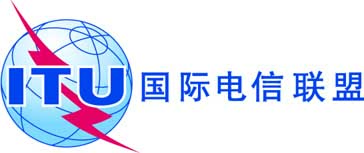 全体会议文件 48 (Add.22)-C2019年10月11日原文：英文塞浦路斯（共和国）塞浦路斯（共和国）大会工作提案大会工作提案WRC-19议项9.2 - 对主任报告第3部分第8.4的澄清WRC-19议项9.2 - 对主任报告第3部分第8.4的澄清议项9.2议项9.2